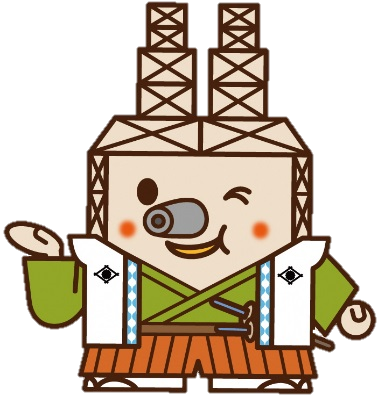 し出ください。